Reformierte Kirchen Bern-Jura-SolothurnSuchergebnisse für "Calvin"Autor / TitelJahrMedientypSignatur / Standort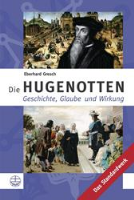 Gresch, EberhardDie Hugenotten : Geschichte, Glaube und Wirkung2009Buch275.4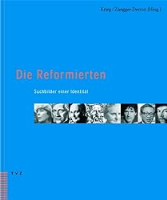 Krieg, MatthiasDie Reformierten : Suchbilder einer Identität2002Buch284.1